El Departamento de Derecho Romano e Historia del Derecho de la UCM con motivo del Proyecto de Innovación Docente concedido por el Vicerrectorado de Innovación de la Universidad Complutense de Madrid “Estrategias para concienciar al estudiante de la necesidad de un lenguaje jurídico claro e inclusivo”, convoca un ciclo de conferencias para los días 5, 10 y 19 de octubre en la Facultad de Derecho de la UCM.El objeto de estas Jornadas consiste en concienciar al estudiante universitario de la Facultad de Derecho de la necesidad de acercar el lenguaje jurídico a la sociedad para hacerlo más accesible a la ciudadanía.Para ello contamos con la participación de expertos en lenguaje jurídico claro de diferentes sectores de la sociedad: magistrados, abogados, servicios jurídicos de entidades bancarias, periodistas especializados en juzgados, traductores, filólogos y asociaciones que arrojarán luz sobre esta realidad. Mostrarán y enseñarán a los estudiantes distintas técnicas para mejorar el discurso oral y escrito.	INFORMACIÓNCorreo de contacto: susanagarcialeon@der.ucm.esSe entregará certificado de asistencia Pendiente de concesión 2 créditos ECTS I Jornadas sobre Lenguaje Jurídico Claro e InclusivoInformar y comunicar jurídicamente pensando en la ciudadanía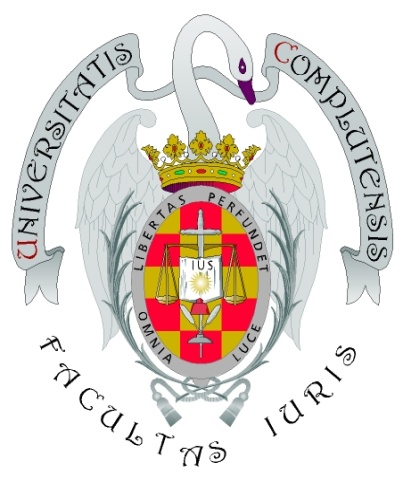 5, 10 y 19 de octubreFacultad de Derecho Sala de JuntasUniversidad Complutense de MadridCiudad Universitaria s/n 28040 Madrid5 de octubre de 2018Primera sesión9:45 Recogida de acreditaciones10:00-10:10 Inauguración del Congreso10:10- 10:30 PonenciaDña. Cristina Carretero González. Profesora Dra. de Derecho Procesal. Universidad Pontificia Comillas. Representante de Clarity Internacional en España.10:30-10:50 PonenciaD. Julio Carlos Fuentes Gómez. Subdirector General de Normativa Marítima y Cooperación internacional. Dirección General de Marina Mercante. Ministerio de Fomento. Administrador civil del Estado.10:50-11:10 PonenciaD. Ramón Garrido Nombela. Traductor del Cuerpo de Traductores e intérpretes. Ministerio de Asuntos Exteriores.11:10-11:45 Pausa Café11:50-12:10 PonenciaD. Javier Badía. Periodista y creador del Blog Lenguaje Administrativo.12:10-12:30 PonenciaDña. Leticia Gayo González. Servicios Jurídicos BBVA España.12:30-13:00 Debate10 de octubre de 2018Segunda Sesión17:00-17:30 Café 17:30-17:50 PonenciaDña. Consolación González Sánchez. Magistrada de Primera Instancia de Madrid.17:50-18:10 PonenciaD. José Antonio González Salgado. Filólogo, asesor  lingüístico en Uría Menéndez.18:10-18:30 PonenciaDña. Belén González. Servicios Jurídicos de Bankia.18:30—18:50 PonenciaDña. Leyre Sáenz de Pipaón Del Rosal. Profesora Dra. de Derecho Penal. CUNEF. Abogada.18:50-19:15 Debate19 de octubre de 2018Tercera Sesión10:00-10:20 PonenciaD. Rafael Rosel Marín. Decano y Magistrado de los Juzgados de Leganés.10:20-10:40 PonenciaDña. Virginia Jiménez Calero. Concejala Delegada de Educación y Servicios Sociales de Leganés.10:40-11:00 PonenciaD. Arsenio G. Cores. Abogado en Derechos Humanos. 11:00-11:20 PonenciaDña. Patricia Goicoechea García. Abogada penalista y vicepresidenta de Rights International Spain11:20-11:45 Pausa café11:45-12:00 Debate12:00 Clausura y entrega de certificados